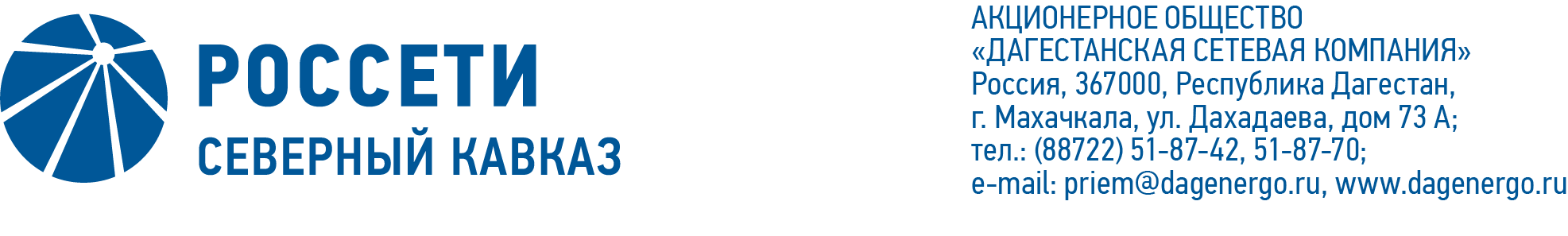 ПРОТОКОЛ №113заседания Совета директоров АО «Дагестанская сетевая компания»Дата проведения: 11 апреля 2022 года.Форма проведения: опросным путем (заочное голосование).Дата и время подведения итогов голосования: 11.04.2022 23.00.Дата составления протокола: 12 апреля 2022 года.Всего членов Совета директоров Общества – 7 человек.В заочном голосовании приняли участие члены Совета директоров:Бабаев Эмир ДашдемировичБузуртанов Берс ХаджимуратовичДотдаев Рустам БорисовичКумукова Марина ХалитовнаМагомадова Марьям Абдул-ХамидовнаХасанов Азамат ХамитовичВ голосовании не принимал участия:Гончаров Андрей АлександровичКворум имеется.ПОВЕСТКА ДНЯ:Об утверждении плана-графика мероприятий АО «Дагестанская сетевая компания» по снижению просроченной дебиторской задолженности за услуги по передаче электрической энергии и урегулированию разногласий, сложившихся на 01.01.2022.О рассмотрении годовой бухгалтерской (финансовой) отчетности за                    2021 год.Итоги голосования и решения, принятые по вопросам повестки дня:Вопрос №1: Об утверждении плана-графика мероприятий АО «Дагестанская сетевая компания» по снижению просроченной дебиторской задолженности за услуги по передаче электрической энергии и урегулированию разногласий, сложившихся на 01.01.2022.Решение:Утвердить план-график мероприятий АО «Дагестанская сетевая компания» по снижению просроченной дебиторской задолженности за услуги по передаче электрической энергии и урегулированию разногласий, сложившихся на 01.01.2022, в соответствии с приложением № 1 к настоящему решению Совета директоров Общества.Принять к сведению отчет единоличного исполнительного органа Общества об исполнении плана - графика мероприятий по снижению просроченной дебиторской задолженности за услуги по передаче электрической энергии и урегулированию разногласий, сложившихся на 01.10.2021, в соответствии с приложением № 2 к настоящему решению Совета директоров Общества.Принять к сведению отчет о проведенной работе АО «Дагестанская сетевая компания» в отношении просроченной задолженности, сложившейся на начало отчетного периода и вновь образованной просроченной дебиторской задолженности за услуги по передаче электрической энергии в 4 квартале 2021 года, в соответствии с приложением № 3 к настоящему решению Совета директоров Общества.Голосовали «ЗА»: Бабаев Э.Д., Бузуртанов Б.Х., Дотдаев Р.Б., Кумукова М.Х., Хасанов А.Х.«ПРОТИВ»: нет «ВОЗДЕРЖАЛСЯ»: Магомадова М.А.-Х.Решение принято большинством голосов.Вопрос №2: О рассмотрении годовой бухгалтерской (финансовой) отчетности за 2021 год.Решение:Предварительно утвердить и рекомендовать годовому Общему собранию акционеров Общества утвердить годовую бухгалтерскую (финансовую) отчетность Общества за 2021 год в соответствии с приложением № 4 к настоящему решению Совета директоров Общества.Голосовали «ЗА»: Бабаев Э.Д., Бузуртанов Б.Х., Дотдаев Р.Б., Кумукова М.Х., Магомадова М.А.-Х., Хасанов А.Х.«ПРОТИВ»: нет «ВОЗДЕРЖАЛСЯ»: нетРешение принято единогласно.Председатель Совета директоров				                       Э.Д. БабаевКорпоративный секретарь					                   Л.К. СухачеваПриложение № 1 -план-график мероприятий АО «Дагестанская сетевая компания» по снижению просроченной дебиторской задолженности за услуги по передаче электрической энергии и урегулированию разногласий, сложившихся на 01.01.2022;Приложение № 2 -отчет единоличного исполнительного органа Общества об исполнении плана - графика мероприятий по снижению просроченной дебиторской задолженности за услуги по передаче электрической энергии и урегулированию разногласий, сложившихся на 01.10.2021;Приложение № 3 -отчет о проведенной работе АО «Дагестанская сетевая компания» в отношении просроченной задолженности, сложившейся на начало отчетного периода и вновь образованной просроченной дебиторской задолженности за услуги по передаче электрической энергии в 4 квартале 2021 года;Приложение № 4 -годовая бухгалтерская (финансовая) отчетность Общества за 2021 год.